V 7 – Mit Alkohol wird es kaltMaterialien: 		Thermometer, Filterpapier, Pipetten, FilterpapierChemikalien:		Methanol, Ethanol (96%iger)Durchführung: 		Der Versuch wird zweimal durchgeführt: Zuerst mit Methanol, dann mit Ethanol. 		Ein Filterpapier wird einige Male um das Vorratsgefäß der Thermometerflüssigkeit gewickelt und die Temperatur wird notiert. Anschließend wird 1 mL Alkohol mit einer Pipette auf das Filterpapier gegeben. Die Temperatur wird über einige Minuten gemessen.Beobachtung:		Die Temperatur sinkt sowohl nach dem Auftragen des Methanols als auch beim Ethanol, wobei das Methanol das Temperatur stärker abkühlen lässt.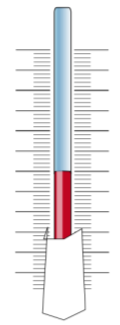 Abb. 9 – Mit Filterpapier umwickeltes ThermometerDeutung:			Alkohole wie Methanol und Ethanol verdunsten sehr schnell bei Zimmertemperatur, d.h. weit unterhalb ihres Siedepunktes (Methanol siedet bei 64,7°C und Ethanol bei 78,4°C). Für die Verdunstung wird Wärme benötigt, die der Umgebung entzogen wird. Mit dem Thermometer kann der Entzug der Wärmeenergie beobachtet werden: Die Temperatur sinkt. Entsorgung:		Das Filterpapier kann im Hausmüll entsorgt werden. Literatur:		H. Schmidkunz, W. Rentzsch, Chemische Freihand Versuche. Band 2, Aulis Verlag, Auflage 2011, Seite 311GefahrenstoffeGefahrenstoffeGefahrenstoffeGefahrenstoffeGefahrenstoffeGefahrenstoffeGefahrenstoffeGefahrenstoffeGefahrenstoffeMethanolMethanolMethanolH: 225- 301- 311- 331- 370H: 225- 301- 311- 331- 370H: 225- 301- 311- 331- 370P: 210- 233- 280- 302+352- 309- 310P: 210- 233- 280- 302+352- 309- 310P: 210- 233- 280- 302+352- 309- 310EthanolEthanolEthanolH: 225H: 225H: 225P: 210P: 210P: 210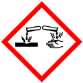 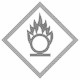 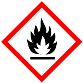 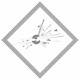 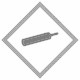 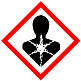 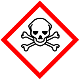 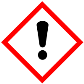 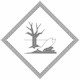 Temperatur [°C]Temperatur [°C]Zeit [Min]MethanolEthanol024°C26°C118°C19°C214°C16,5°C38°C15,2°C57°C14